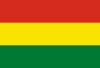 1.5.5.5. LEY DE LA EDUCACIÓN “AVELINO SIÑANI - ELIZARDO PÉREZ” Nª 070 DE 20 DE DICIEMBRE DE 2010Artículo 1°.- (Mandatos Constitucionales de la educación)Toda persona tiene derecho a recibir educación en todos los niveles de manera universal, productiva, gratuita, integral e intercultural, sin discriminación.Artículo 3°.- (Bases de la educación) La educación se sustenta en la sociedad, a través de la participación plena de las bolivianas y los bolivianos en el Sistema Educativo Plurinacional, respetando sus diversas expresiones sociales y culturales, en sus diferentes formas de organización. La educación se fundamenta en las siguientes bases:7. Es inclusiva, asumiendo la diversidad de los grupos poblacionales y personas que habitan el país, ofrece una educación oportuna y pertinente a las necesidades, expectativas e intereses de todas y todos los habitantes del Estado Plurinacional, con igualdad de oportunidades y equiparación de condiciones, sin discriminación alguna según el Artículo 14 de la Constitución Política del Estado.13. La educación asume y promueve como principios ético morales de la sociedad plural el ama qhilla, ama llulla, ama suwa (no seas flojo, no seas mentiroso ni seas ladrón), suma qamaña (Vivir Bien), ñandereko (vida armoniosa), teko kavi (vida buena), ivi maraei (tierra sin mal) y qhapaj ñan (camino o vida noble), y los principios de otros pueblos. Se sustenta en los valores de unidad, igualdad, inclusión, dignidad, libertad, solidaridad, reciprocidad, respeto, complementariedad, armonía, transparencia, equilibrio, igualdad de oportunidades, equidad social y de género en la participación, bienestar común, responsabilidad, justicia social, distribución y redistribución de los productos y bienes sociales, para Vivir Bien.Artículo 4°.- (Fines de la educación)6. Promover una sociedad despatriarcalizada, cimentada en la equidad de género, la no diferencia de roles, la no violencia y la vigencia plena de los derechos humanos.Artículo 5°.- (Objetivos de la educación)Garantizar el acceso a la educación y la permanencia de ciudadanas y ciudadanos en condiciones de plena igualdad y equiparación de condiciones.